2018 AMHS Varsity Baseball Dates  *Home games played at Collins Park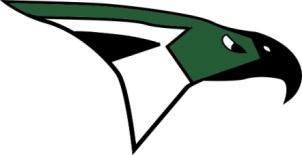 Highlighted games are Region contestsMonday		February 19           Scrimmage		@ Fort Dorchester	6:00Wednesday	February 21	Scrimmage		@ First Baptist		4:00Friday		February 23	B.C. Diamond Classic 	Goose Creek (@ G.C.)	5:00	Monday		February 26	B.C. Diamond Classic	Fort Dorchester (@ G.C.)	7:30	Wednesday 	February 28	B.C. Diamond Classic	Oceanside (@ G.C.		7:30Saturday 		March 3		B.C. Diamond Classic	TBD (@ G.C./Berkeley)	TBDWednesday	March 7		vs.	Burke (Home)				6:00Thursday	March 8		vs.	Battery Creek (Away)			6:30Friday		March 9		vs	Philip Simmons (Away)			6:00Monday		March 12	vs.	Battery Creek (Home)			6:30Wednesday	March 14	vs.	Garrett (Away)				6:00Thursday	March 15	vs. 	Hanahan (Away)				6:00Friday		March 16	vs.	Whale Branch (Away)			6:00Monday		March 19	vs. 	Oceanside (Home)			6:00Wednesday	March 21	vs. 	Woodland (Home)			6:00Friday		March 23	vs. 	Whale Branch (Home)			6:00Wednesday	March 28	vs. 	North Charleston (Away)			5:30Friday		March 29	vs.	First Baptist (Away)			6:00Mon.-Fri.		April 2-6			H.I.T. (TBD)				TBDWednesday	April 11		vs. 	Philip Simmons (Home)			6:00Friday		April 13		vs.	Woodland (Away)			6:00Monday		April 16		vs.	Stall (Away)				6:00Tuesday		April 17		vs.	Stall (Away)				6:00Tuesday		April 24			PLAYOFFSCoach: Andy Rusciolelli			746-1300 (school phone)			303-2913 (cell)2017 AMHS JV Baseball Dates 	*Home games played at Collins ParkTuesday		February 20	Scrimmage 	Fort Dorchester (Away)		6:00 Saturday		February 24	Singleton/Johnson Memorial 	Goose Creek (@ G.C.)	2:30	Tuesday		February 27	Singleton/Johnson Memorial 	TBD			5:00 or 7:15	Saturday 		March 3		Singleton/Johnson Memorial 	TBD			TBDSaturday	March 17	vs.		Woodland (Away)		11:00 (Dbl. Hdr.)Saturday	March 24	vs.		Battery Creek (Away)		12:00 (Dbl. Hdr.)Tuesday		March 27	vs.		Hanahan (Away)			6:00 Monday		April 9		vs.		Oceanside (Away)		6:30Saturday	April 21		vs.		Oceanside (Away)		11:00 (Dbl. Hdr.)